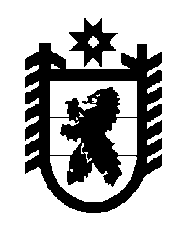 Российская Федерация Республика Карелия    УКАЗГЛАВЫ РЕСПУБЛИКИ КАРЕЛИЯО Громове О.Ю.В соответствии с пунктом 10 статьи 51 Конституции Республики Карелия освободить 28 октября 2015 года Громова Олега Юрьевича от должности первого заместителя Главы Республики Карелия по экономической политике по собственному желанию.          Глава Республики  Карелия                                                               А.П. Худилайненг. Петрозаводск28  октября 2015 года№ 105